School Uniforms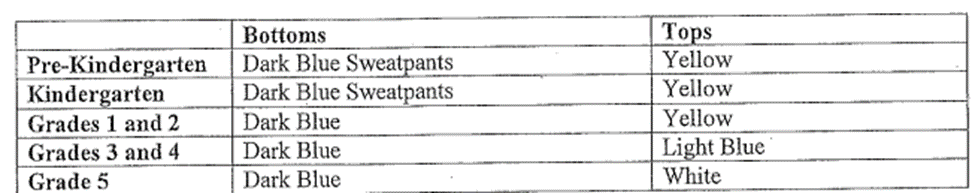 